Class 3 Curriculum Letter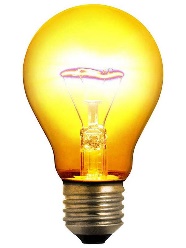 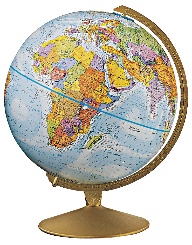 Autumn TermClass 3 Curriculum LetterAutumn TermDear Parent/Carers,I take this opportunity to introduce myself. I will be teaching Class 3 from September until Christmas whilst Mrs Raynor is on maternity leave. I am looking forward to teaching at Crayke C of E Primary School and look forward to getting to know your children. In this newsletter I hope to give you a brief outline to the content of our curriculum this term.Timetable RemindersP.E. will take place on Wednesdays and Fridays.  Please ensure that your child has their full P.E. kit including trainers, in school on these days.HomeworkSpellings – Weekly spellings are sent home on a sheet on Fridays for the following week.  These will often include words from the National Curriculum Year 3 and 4 spelling lists.  In addition, pupils will learn and use creative methods to support memory skills in spelling. Children will be tested on Fridays. Children are expected to work on their Year 3/4 word list words throughout the year.Reading – Pupils should read for 10-15 minutes each day.  This is important even for confident readers to help improve speed, accuracy and comprehension.  Please keep a record of your child’s reading in their reading record.Maths – This will usually be based on the Maths work from either the previous or current weeks work.  Maths homework is set on a Monday and due the following Monday.In addition, there will be essential and optional homework choices on the homework menu.  Could we also ask parents/carers to sign your child’s home/school record.Achievement AssemblyClass 3’s achievement assembly will take place on 26th October.Please don’t hesitate to arrange an appointment via the schools office should you wish to discuss any aspect of your child’s education.Mrs BowerTopics this TermDuring the autumn term, children will study: English: Recounts, Recognising different types of poetry, vocabulary, persuasive adverts, fantasy stories linked to inventions, reading comprehension and spelling, punctuation and grammar.Maths: Number and place value, properties of shapes, addition and subtraction, statistics, mental maths.Science: Scientists and inventors, electricityComputing: Becoming a games designer (programming, handling data, multi-media, technology in our lives)R.E. – Who was Jesus?History – Inventors that have shaped Great Britain (Victorian focus)Geography – The World (resources focus)Art – Artists, architects and designers in historyDT –  Mechanical systemsGames – Ball SkillsP.E. – Invasion GamesMusic – Theme-related songs and percussionPHSCE – New beginnings, getting on and falling outFrench – Conversational French, grammar and ongoing skillsTimetable RemindersP.E. will take place on Wednesdays and Fridays.  Please ensure that your child has their full P.E. kit including trainers, in school on these days.HomeworkSpellings – Weekly spellings are sent home on a sheet on Fridays for the following week.  These will often include words from the National Curriculum Year 3 and 4 spelling lists.  In addition, pupils will learn and use creative methods to support memory skills in spelling. Children will be tested on Fridays. Children are expected to work on their Year 3/4 word list words throughout the year.Reading – Pupils should read for 10-15 minutes each day.  This is important even for confident readers to help improve speed, accuracy and comprehension.  Please keep a record of your child’s reading in their reading record.Maths – This will usually be based on the Maths work from either the previous or current weeks work.  Maths homework is set on a Monday and due the following Monday.In addition, there will be essential and optional homework choices on the homework menu.  Could we also ask parents/carers to sign your child’s home/school record.Achievement AssemblyClass 3’s achievement assembly will take place on 26th October.Please don’t hesitate to arrange an appointment via the schools office should you wish to discuss any aspect of your child’s education.Mrs Bower